Week 1: Sunday 5 September 2021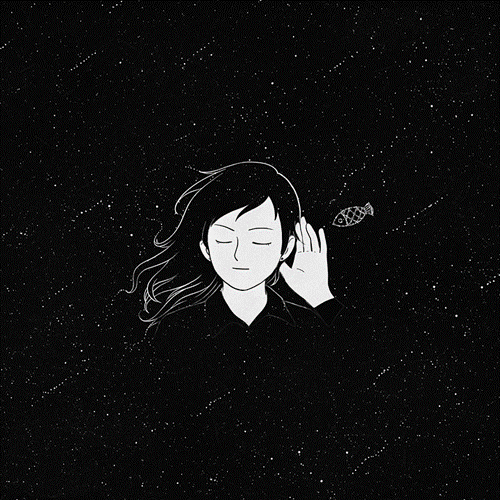 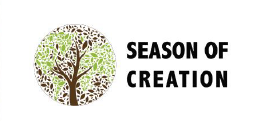 23rd Sunday in Ordinary TimeReadings:Reading I: Isaiah 37:4-7APsalm: Psalm 146Reading II: James 2:1-5 Gospel: Mark 7:31-37From the readingsJesus looked up to heaven and groaned, and said to him, Ephphatha!”— that is, “Be opened!” — And immediately the man’s ears were opened. Mark 7:34-35From Laudato Si’Hear both the cry of the earth and the cry of the poor. (Laudato Si’ paragraph 49)Brief reflection:In Laudato Si’ Pope Francis asks us to hear the cry of the earth and the cry of the poor. Sometimes this can become difficult. We may need to ask for the gift of having our ears opened to the cry of nature.This week we could grow within these three dimensions of our everyday lives:Spiritual dimension: Spend a few minutes looking at Pope Francis’ 2015 encyclical Laudato Si’ – Don’t try to read it all at once. Just look through until you find a sentence or a paragraph that speaks to you. Pray with it.Lifestyle dimension: Is there one thing you can change in your household that means there will be less rubbish going to the landfill?Public sphere/Advocacy dimension: Look at media reports about impacts of climate change, such as flooding. What voices are missing? Who needs to be heard?The children’s liturgy this week could try:After sharing the Gospel reading of the healing of the deaf man, invite everyone to use one of our senses to try to listen to the cry of nature. That could mean closing our eyes and listening to wind and rain, or looking carefully at a tree or plant, or smelling a flower. What do our senses teach us about God’s creation?A prayer to offer during the Prayer of the FaithfulChrist who opened the ears of the deaf man, open our ears to hear the cry of the earth and the cry of the poor. 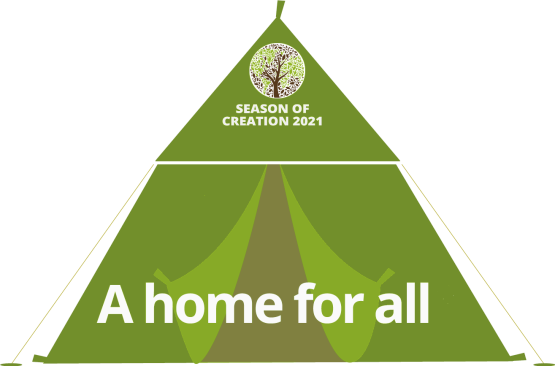 Week 2: 12th September 202124th Sunday in Ordinary time.Social Justice Week theme: A culture of encounter – BE the ChurchReadings.Reading I: Is 50:5-9aPsalm: Psalm 116 Reading II:  Jas 2:14-18Gospel: Mark 8:27-35From the readings:Response to the Psalm 116:“I will walk in the presence of the Lord, in the land of the Living”From Laudato Si’God’s kingdom is a kingdom of justice and truth. In God’s kingdom “He shows us just how inseparable the bond is between concern for nature, justice for the poor, commitment to society, and interior peace” (LS 10). The time has come to re-establish the original relations between man and God, man and woman, man and nature, which sin destroyed leaving on earth injustice and greed, that the planet and its inhabitants have exploited since then. The call for a deep ecological conversion is an integral part of God’s kingdom (cf. LS 217)Brief reflection:Given the deeply concerning state of our planetary systems let us grow in trust and faith in an all-loving Creator God who wants to walk with us and in us in this ‘land of the living.’This week we could grow within these three dimensions of our everyday lives:Spiritual dimension: Take a few minutes each morning this week to consider the inseparable bond between concern, protection and care for something from nature such as a plant, a pet animal or a small creature you are watching that moment, and someone you know who needs your concern, protection and care at this time. Offer a short prayer for that person. Conclude your prayer by repeating the response to the psalm “I will walk in the presence of the Lord, in the land of the Living”Lifestyle dimensions: Given this inseparable bond between caring for something from nature and someone you know who needs to know you are concerned, take a few minutes to phone them, or text them, or write a brief note telling them of your prayer for them, and reassuring them they are loved by God especially when it seems tough or dark. If you’re able to organise a visit this is even better. The SJ theme this week encourages us to “BE the Church” which is all about growing relationships of concern not about the church as a building.Public sphere/Advocacy dimension: A global one…Join the Catholic petition on the climate crisis and biodiversity leading up to both COP15 Biodiversity Summit and COP26 Climate Summit. https://laudatosimovement.org/ https://thecatholicpetition.org/A local one: Share photos, poems, an art-work about a change in your community which tells the story of restoring nature and at the same time building relationships with those you encounter along the way. Share these on your parish website, newsletter or the Wellington Archdiocese webpage Laudato Si’ in the Archdiocese (send contributions for this page to l.beech@wn.catholic.org.nz)The children’s liturgy this week could try:There are some useful ideas for a Liturgy of the Word in the Caritas SJW Liturgy resource book available on their website from mid-August: https://caritas.org.nz/parishes/social-justice-week.A role play in which children could work in pairs practicing a phone conversation between someone who is concerned about the other. Change roles. It’s important to have children talk this through orally.. Comment on their questions and responses in terms of kindness, gentleness, empathy etc. Examples to try:Concerned person having a conversation to someone who has just heard some sad news such as a family member in hospital ORConcerned person having a conversation to someone who has been badly affected by a flooded house/schoolA prayer to offer during the Prayer of the FaithfulLet us pray for those in need of someone to listen to them. May we respond generously with our time and aroha to all we encounter each day.Week 3: Sunday 19 September 2021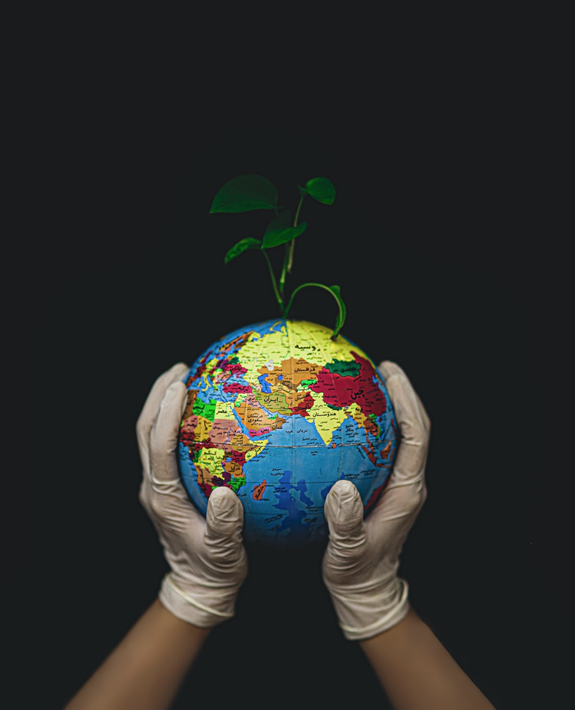 25th Sunday in Ordinary TimeReadings:Reading I: Wisdom 2:12, 17-20Psalm: Psalm 54Reading II: James 3:16–4:3 Gospel: Mark 9:30-37From the readings“If anyone wishes to be first, they shall be the last of all and the servant of all.” Mark 9:30From Laudato Si’“All is not lost. Human beings… are also capable of rising above themselves, choosing again what is good, and making a new start… and [embarking] on new paths to authentic freedom”. (Laudato Si’ paragraph 205)Brief reflection:We have always been taking from Mother Earth and little do we give. We invite everyone to ponder what those deeds could put Mother Earth’s needs before ours and be servants to God’s creation.This week we could grow within these three dimensions of our everyday lives:Spiritual dimension: Every time you see something different in nature, make a prayer out of it or take a picture of it and appreciate it.Lifestyle dimension: During lockdown – Considering the fact that we are always in and out of lockdown, we need to be mindful of others around us as a part of our nature and so checking in on them could be a way of putting them first. Looking at how are we still environmentally friendly for e.g. reusable shopping bags, compost bins, and how can we contribute even in the smallest way possible. Public sphere/Advocacy dimension: Looking into volunteering at Vinnies or the Compassion Centre and also donating groceries or making a donation online if you are able to.  The children’s liturgy this week could try:Listening to how we could serve instead of being served, invite kids to create something out of waste or with the theme of Nature in mind. If in lockdown consider planting a sapling or seedling in our backyard or neighbourhood and say a thank you prayer when watering it.A prayer to offer during the Prayer of the FaithfulFor a shared sense of responsibility to care for God’s creation: May we be reminded that, we are called to serve the community and put others needs before our own. 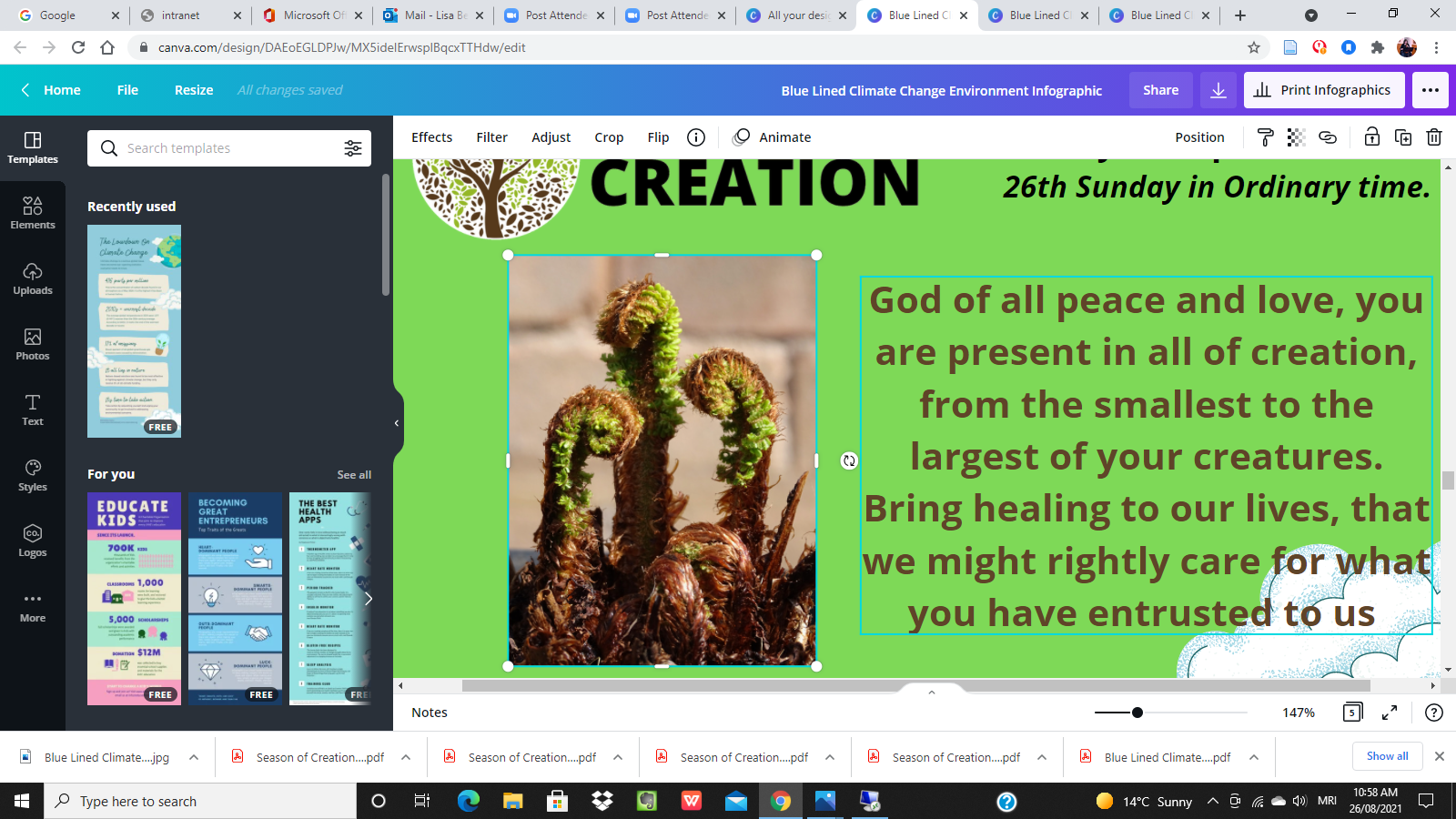 Week 4: Sunday 25 September 26th Sunday in Ordinary TimeReadings:Reading I: Nm 11:25-29Psalm: Psalm 19Reading II: James 5:1-6 Gospel: Mark 9:38-43, 47-49From the readings“…because he does not follow us…” Mk 9:38.From Laudato Si’“A global consensus is essential for confronting the deeper problems, which cannot be resolved by unilateral actions on the part of individual countries. Such a consensus could lead, for example, to planning a sustainable and diversified agriculture, developing renewable and less polluting forms of energy, encouraging a more efficient use of energy, promoting a better management of marine and forest resources, and ensuring universal access to drinking water.” (Laudato Si’ paragraph 164)Brief reflection:The United Nations has recently released a new report telling of the damage humankind is inflicting on planet earth, and how the level of damage is worse than anticipated. This is our home, entrusted to us by God to work with and care for. To respond effectively we must work together; different countries, religions, ethnicities, languages, male and female; respecting each other’s contribution. We are all sourced, sustained and goaled in God’s love.This week we could grow within these three dimensions of our everyday lives:Spiritual dimension: In former times, contemplative prayer was the hall mark of Christianity; a daily practice that involves giving time to being with the Lord. It is an individual and a community practice; being open to and one with the prayer of Christ. The regular practice of a form of contemplative prayer (a prayer discipline) brings a greater openness to Christ in one’s daily life; an appreciation that the Spirit of Christ exists in all of life, and that all of life is not just there for our material needs, but for the glory of GodLifestyle dimension: With a growing awareness that all of life is sourced in the love of God I will be more willing to consider how I could change the way I live, the way I interact with the rest of God’s creation. Maybe I could reduce the level of my consuming; the food I eat, the transport I use, the clothes I wear and the maintenance of the home I live in. In time, even my dreams could be different; seeking a new relationship with God through creation, being open to the wonder of God’s love in all of life.Public sphere/Advocacy dimension: The regular practice of the prayer of a form of contemplative prayer can also mean a greater awareness of one’s relationship with others and the rest of life. And this form of prayer is not restricted to individuals; it’s also a communal practice. It means dispossessing oneself to become absorbed in God. As the great mystic St Catherine of Genoa wrote, “I know myself only in God”. Become a member of the Laudato Si’ Movement https://laudatosimovement.org/The children’s liturgy this week could try:Teaching children to be still, silent and one with God who is present in you, helps impart a greater awareness of and appreciation for the natural world. As the psalm line says:                                      “Be still and know that I am God”. Ps 46:10A prayer to offer during the Prayer of the FaithfulGod of all peace and love, you are present in all of creation, from the smallest to the largest of your creatures. Bring healing to our lives, that we might rightly care for what you have entrusted to us.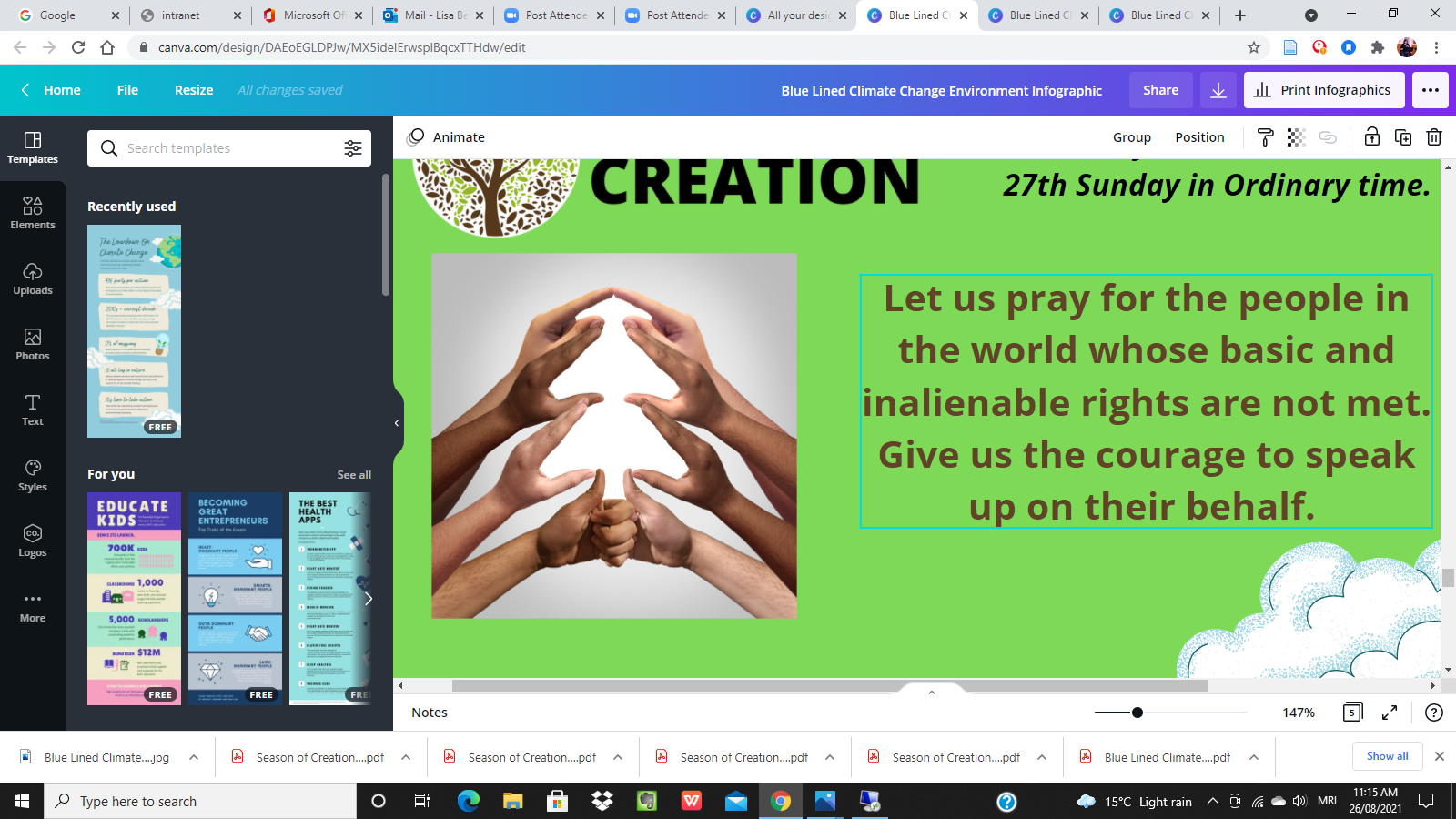 Week 5: Sunday 3 October27th Sunday in Ordinary Time and Day of Prayer for Suzanne AubertReadings:Reading I: Gn 2:18-24Psalm: Psalm 128Reading II: Heb 2:9-11Gospel: Mk 10:2-16From the readingsThe LORD God said: "It is not good for the man to be alone. I will make a suitable partner for him."So the LORD God formed out of the ground various wild animals and various birds of the air,...and he brought them to the man to see what he would call them;(…) but none proved to be the suitable partner for the man (...) “This one, at last, is bone of my bones and flesh of my flesh; this one shall be called 'woman.” Genesis 2From Laudato Si’Creation can only be understood as a gift from the outstretched hand of the Father of all, and as a reality illuminated by the love which calls us together into universal communion. (Laudato Si’ 67)Brief reflection:God created all life on earth, wild animals and birds, but in a special place, Man and Woman, “flesh of my flesh”, inseparable and complementary to each other.
This week we could grow within these three dimensions of our everyday lives:Spiritual dimension: Contemplate the marvels of good creation in the world around us but also in each and every one of our brothers and sisters, especially people we would tend to overlook. Reflect on: “God made that person, he loves them as much as he loves me.”Lifestyle dimension: Make an effort toward somebody you do not normally interact with or do not like so much. Imagine them through the lens of the love of God.Public sphere/Advocacy dimension: Take some action in favour of human rights eg https://www.amnesty.org.nz/take-actionThe children’s liturgy this week could try: Pair up children by picking their name up out of a hat. Try to learn as much as you can about the other person by talking with them. Summarise for the group: God made Name,  Name  is special in the eyes of God because…A prayer to offer during the Prayer of the FaithfulLet us pray for the people in the world whose  basic and inalienable rights are not met. Give us the courage to speak up on their behalf.